关于2018年全国职业院校技能大赛（高职组）电子产品芯片级检测维修与数据恢复赛项比赛（报到）的通知各省、自治区、直辖市教育厅（教委），新疆生产建设兵团教育局：　　2018年全国职业院校技能大赛“电子产品芯片级检测维修与数据恢复”赛项（高职组）将于2018年5月8日-10日在宁夏工商职业技术学院举行，现将有关事宜通知如下：报到时间2018年5月7日8：00至5月8号13：00之前注意事项：请各参赛队务必于5月8日13:00前完成报到，以确保当天安排的行程能按时参加二、报到地点　　银川新华联瑞景酒店／宁夏工商职业技术学院实习酒店　　三、比赛时间安排说明：领队会每个参赛队需指派1名指导教师参加。以上时间安排只作参考，正式比赛时间以《赛项指南》上的时间安排为准。　　比赛地点：宁夏工商职业技术学院体育馆2层　　四、食宿及交通安排　　1、各领队、指导教师、参赛选手，比赛期间食宿将统一安排，费用自理。观摩人员不做统一安排。总负责人：马玉华       联系电话：13995081318机场接站：石德威         联系电话：18709534016    火车站接站：孟丹         联系电话：157295829112、接站站点、时间： 5月7日8：00--5月8日13：00结束（1）银川火车站   （2）银川河东机场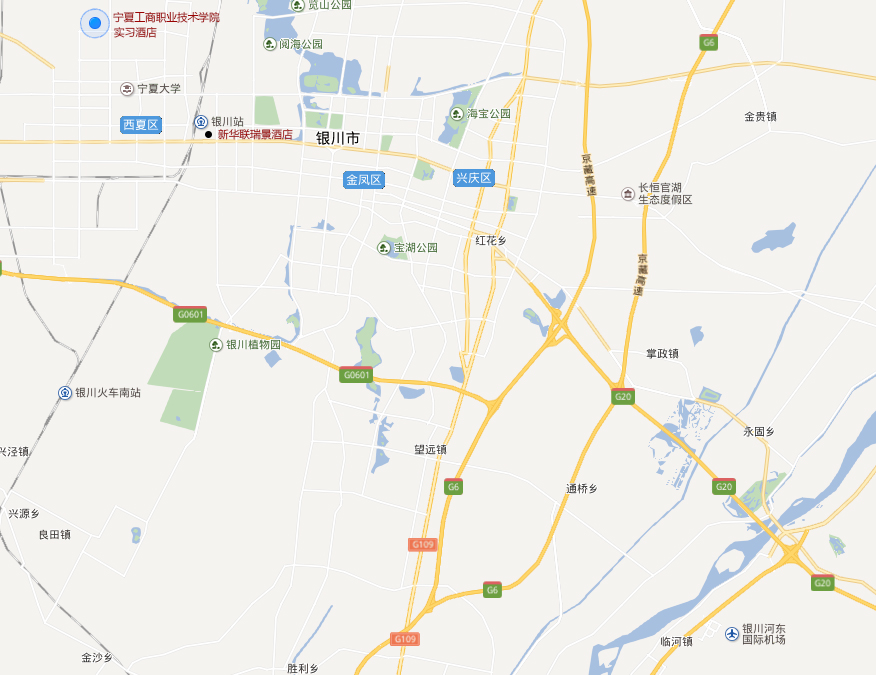    3、送站时间：5月10日闭幕式后5月8日—10日，各领队、指导教师、参赛选手参加领队会、熟悉场地、比赛和闭幕式等活动，学校将统一安排车辆在银川新华联瑞景酒店与宁夏工商职业技术学院校区之间接送。　　五、比赛内容　　1、在规定的时间内，依据大赛组委会提供的技术文件（包括原理图及元器件资料等），完成指定电路板的故障检测及维修，并填写维修报告单。2、对赛项执委会现场提供的存储设备（硬盘\U盘\SD卡等）进行检测维修，将介质中存储的指定文件资料恢复出来，并填写维修报告单。3、根据选手操作、规范、安全等方面综合评定选手的职业素养。　　六、组队与报名　　每参赛队由2名选手（须为同校在籍学生，设队长1名）和2名指导教师组成。以院校为单位组队，不得跨校组队，具体按2018年全国职业院校技能大赛相关制度及2018年全国职业技能大赛“电子产品芯片级检测维修与数据恢复”赛项规程执行。　　七、赛事观摩　　在大赛期间，在赛场外设置远程现场直播观摩区域，观摩人员可在正式比赛开始后，在观摩区域进行观摩。　　注意事项：观摩人员必须佩带观摩证。　　八、其他注意事项　　1、参赛选手报到时必须携带身份证、学生证，以便入住登记、核实参赛资格，检录时证件不全参赛选手将不允许参赛。2、参赛选手报到时须提交身份证复印件（A4纸，正反面印在同一页）、学生证复印件（A4纸，加盖学校公章）以及原件备查。3、各参赛队须为每位参赛选手办理意外伤害险。报到时请出具校方已为参赛选手办理保险证明。　　4、请务必于2018年4月26日之前将赛项参赛及随队人员回执单（见附件）发至nxgsguosai2018@126.com（注明院校名称）。5、根据“2018年全国职业院校技能大赛宣传与信息管理办法”竞赛结束后制作时长10分钟的获奖代表队（选手）的风采展示片段。要求各参赛队于参赛前为每一位参赛选手录制1-2分钟的视频，视频内容为选手的基本情况及学习训练情况，视频格式mp4,分辨率1920×1080（16:9），文件名：选手姓名－学校名称，比赛前发至邮箱gsxsshiping@126.com。6、比赛期间银川早晚温差大，请老师同学们携带合适衣物并可适当带一些常备药物及物品。　　7、在银比赛期间请服从竞赛执委会安排，请遵守相关管理规定，服从工作人员引导及安排，注意安全。　　附件：2018年全国职业院校技能大赛高职组“电子产品芯片级检测维修与数据恢复”赛项参赛人员回执2018年全国职业院校技能大赛高职组电子产品芯片级检测维修与数据恢复赛项执委会　　                赛项承办校：宁夏工商职业技术学院　　                        2018年4月23日日期事项安排时间地点5月7日接站8:00—21:00银川火车站／银川河东机场5月8日接站08:00—13:00银川火车站／银川河东机场5月8日参赛队报到注册08:00—14:00银川新华联瑞景酒店／宁夏工商职业技术学院实习酒店5月8日领队会(不得缺席)15:00—16:00宁夏工商职业技术学院清风园5月8日熟悉赛场16:00—16:30宁夏工商职业技术学院体育馆5月8日返回酒店16:30—17:30银川新华联瑞景酒店／宁夏工商职业技术学院实习酒店5月9日开幕式08:30－09：00宁夏工商职业技术学院小剧场5月9日检录、两次加密及入场09:00—09:20宁夏工商职业技术学院体育馆5月9日赛前30分钟准备09:20—09:50宁夏工商职业技术学院体育馆5月9日比赛时间09:50—13:50宁夏工商职业技术学院体育馆5月9日参赛选手提交结果并离场13:50—14:40宁夏工商职业技术学院体育馆5月9日赛项申诉与仲裁14:40—16:40宁夏工商职业技术学院体育馆5月9日裁判评分，成绩复核确认，解密并录入上报14:40—20:00宁夏工商职业技术学院体育馆5月9日闭赛式及颁奖仪式09:30—10:30宁夏工商职业技术学院小剧场2018年全国职业院校技能大赛高职组“电子产品芯片级检测维修与数据恢复”赛项参赛回执2018年全国职业院校技能大赛高职组“电子产品芯片级检测维修与数据恢复”赛项参赛回执2018年全国职业院校技能大赛高职组“电子产品芯片级检测维修与数据恢复”赛项参赛回执2018年全国职业院校技能大赛高职组“电子产品芯片级检测维修与数据恢复”赛项参赛回执2018年全国职业院校技能大赛高职组“电子产品芯片级检测维修与数据恢复”赛项参赛回执2018年全国职业院校技能大赛高职组“电子产品芯片级检测维修与数据恢复”赛项参赛回执2018年全国职业院校技能大赛高职组“电子产品芯片级检测维修与数据恢复”赛项参赛回执2018年全国职业院校技能大赛高职组“电子产品芯片级检测维修与数据恢复”赛项参赛回执2018年全国职业院校技能大赛高职组“电子产品芯片级检测维修与数据恢复”赛项参赛回执2018年全国职业院校技能大赛高职组“电子产品芯片级检测维修与数据恢复”赛项参赛回执2018年全国职业院校技能大赛高职组“电子产品芯片级检测维修与数据恢复”赛项参赛回执2018年全国职业院校技能大赛高职组“电子产品芯片级检测维修与数据恢复”赛项参赛回执2018年全国职业院校技能大赛高职组“电子产品芯片级检测维修与数据恢复”赛项参赛回执2018年全国职业院校技能大赛高职组“电子产品芯片级检测维修与数据恢复”赛项参赛回执2018年全国职业院校技能大赛高职组“电子产品芯片级检测维修与数据恢复”赛项参赛回执2018年全国职业院校技能大赛高职组“电子产品芯片级检测维修与数据恢复”赛项参赛回执2018年全国职业院校技能大赛高职组“电子产品芯片级检测维修与数据恢复”赛项参赛回执2018年全国职业院校技能大赛高职组“电子产品芯片级检测维修与数据恢复”赛项参赛回执2018年全国职业院校技能大赛高职组“电子产品芯片级检测维修与数据恢复”赛项参赛回执省（市）人员姓名性别民族所在单位（学校）联系电话其他联系方式到站信息到站信息到站信息到站信息离站信息离站信息离站信息离站信息预定房间数量预定房间数量备注省（市）人员姓名性别民族所在单位（学校）联系电话其他联系方式站点车次/航班日期到达时间站点车次/航班日期离开时间大床房/单住双床房备注领队指导老师指导老师参赛选手参赛选手工作人员注：1. 请各代表队注明往返行程的车次与航班信息，到站地点（银川火车站、银川河东机场），到站日期及时间。注：1. 请各代表队注明往返行程的车次与航班信息，到站地点（银川火车站、银川河东机场），到站日期及时间。注：1. 请各代表队注明往返行程的车次与航班信息，到站地点（银川火车站、银川河东机场），到站日期及时间。注：1. 请各代表队注明往返行程的车次与航班信息，到站地点（银川火车站、银川河东机场），到站日期及时间。注：1. 请各代表队注明往返行程的车次与航班信息，到站地点（银川火车站、银川河东机场），到站日期及时间。注：1. 请各代表队注明往返行程的车次与航班信息，到站地点（银川火车站、银川河东机场），到站日期及时间。注：1. 请各代表队注明往返行程的车次与航班信息，到站地点（银川火车站、银川河东机场），到站日期及时间。注：1. 请各代表队注明往返行程的车次与航班信息，到站地点（银川火车站、银川河东机场），到站日期及时间。注：1. 请各代表队注明往返行程的车次与航班信息，到站地点（银川火车站、银川河东机场），到站日期及时间。注：1. 请各代表队注明往返行程的车次与航班信息，到站地点（银川火车站、银川河东机场），到站日期及时间。注：1. 请各代表队注明往返行程的车次与航班信息，到站地点（银川火车站、银川河东机场），到站日期及时间。注：1. 请各代表队注明往返行程的车次与航班信息，到站地点（银川火车站、银川河东机场），到站日期及时间。注：1. 请各代表队注明往返行程的车次与航班信息，到站地点（银川火车站、银川河东机场），到站日期及时间。注：1. 请各代表队注明往返行程的车次与航班信息，到站地点（银川火车站、银川河东机场），到站日期及时间。注：1. 请各代表队注明往返行程的车次与航班信息，到站地点（银川火车站、银川河东机场），到站日期及时间。注：1. 请各代表队注明往返行程的车次与航班信息，到站地点（银川火车站、银川河东机场），到站日期及时间。注：1. 请各代表队注明往返行程的车次与航班信息，到站地点（银川火车站、银川河东机场），到站日期及时间。注：1. 请各代表队注明往返行程的车次与航班信息，到站地点（银川火车站、银川河东机场），到站日期及时间。注：1. 请各代表队注明往返行程的车次与航班信息，到站地点（银川火车站、银川河东机场），到站日期及时间。    2. 请各代表队于2018年4月26日下午15：00前将回执发至邮箱nxgsguosai2018@126.com。    2. 请各代表队于2018年4月26日下午15：00前将回执发至邮箱nxgsguosai2018@126.com。    2. 请各代表队于2018年4月26日下午15：00前将回执发至邮箱nxgsguosai2018@126.com。    2. 请各代表队于2018年4月26日下午15：00前将回执发至邮箱nxgsguosai2018@126.com。    2. 请各代表队于2018年4月26日下午15：00前将回执发至邮箱nxgsguosai2018@126.com。    2. 请各代表队于2018年4月26日下午15：00前将回执发至邮箱nxgsguosai2018@126.com。    2. 请各代表队于2018年4月26日下午15：00前将回执发至邮箱nxgsguosai2018@126.com。    2. 请各代表队于2018年4月26日下午15：00前将回执发至邮箱nxgsguosai2018@126.com。    2. 请各代表队于2018年4月26日下午15：00前将回执发至邮箱nxgsguosai2018@126.com。    2. 请各代表队于2018年4月26日下午15：00前将回执发至邮箱nxgsguosai2018@126.com。    2. 请各代表队于2018年4月26日下午15：00前将回执发至邮箱nxgsguosai2018@126.com。    2. 请各代表队于2018年4月26日下午15：00前将回执发至邮箱nxgsguosai2018@126.com。    2. 请各代表队于2018年4月26日下午15：00前将回执发至邮箱nxgsguosai2018@126.com。    2. 请各代表队于2018年4月26日下午15：00前将回执发至邮箱nxgsguosai2018@126.com。    2. 请各代表队于2018年4月26日下午15：00前将回执发至邮箱nxgsguosai2018@126.com。    2. 请各代表队于2018年4月26日下午15：00前将回执发至邮箱nxgsguosai2018@126.com。    2. 请各代表队于2018年4月26日下午15：00前将回执发至邮箱nxgsguosai2018@126.com。    2. 请各代表队于2018年4月26日下午15：00前将回执发至邮箱nxgsguosai2018@126.com。    2. 请各代表队于2018年4月26日下午15：00前将回执发至邮箱nxgsguosai2018@126.com。    3. 请各参赛队认真填写回执，手机号码务必准确，确保比赛期间各类信息接收及时。    3. 请各参赛队认真填写回执，手机号码务必准确，确保比赛期间各类信息接收及时。    3. 请各参赛队认真填写回执，手机号码务必准确，确保比赛期间各类信息接收及时。    3. 请各参赛队认真填写回执，手机号码务必准确，确保比赛期间各类信息接收及时。    3. 请各参赛队认真填写回执，手机号码务必准确，确保比赛期间各类信息接收及时。    3. 请各参赛队认真填写回执，手机号码务必准确，确保比赛期间各类信息接收及时。    3. 请各参赛队认真填写回执，手机号码务必准确，确保比赛期间各类信息接收及时。    3. 请各参赛队认真填写回执，手机号码务必准确，确保比赛期间各类信息接收及时。    3. 请各参赛队认真填写回执，手机号码务必准确，确保比赛期间各类信息接收及时。    3. 请各参赛队认真填写回执，手机号码务必准确，确保比赛期间各类信息接收及时。    3. 请各参赛队认真填写回执，手机号码务必准确，确保比赛期间各类信息接收及时。    3. 请各参赛队认真填写回执，手机号码务必准确，确保比赛期间各类信息接收及时。    3. 请各参赛队认真填写回执，手机号码务必准确，确保比赛期间各类信息接收及时。    3. 请各参赛队认真填写回执，手机号码务必准确，确保比赛期间各类信息接收及时。    3. 请各参赛队认真填写回执，手机号码务必准确，确保比赛期间各类信息接收及时。    3. 请各参赛队认真填写回执，手机号码务必准确，确保比赛期间各类信息接收及时。    3. 请各参赛队认真填写回执，手机号码务必准确，确保比赛期间各类信息接收及时。    3. 请各参赛队认真填写回执，手机号码务必准确，确保比赛期间各类信息接收及时。    3. 请各参赛队认真填写回执，手机号码务必准确，确保比赛期间各类信息接收及时。    4. 领队信息以省（市）为单位填写，其他人员以参赛学校为单位填写。    4. 领队信息以省（市）为单位填写，其他人员以参赛学校为单位填写。    4. 领队信息以省（市）为单位填写，其他人员以参赛学校为单位填写。    4. 领队信息以省（市）为单位填写，其他人员以参赛学校为单位填写。    4. 领队信息以省（市）为单位填写，其他人员以参赛学校为单位填写。    4. 领队信息以省（市）为单位填写，其他人员以参赛学校为单位填写。    4. 领队信息以省（市）为单位填写，其他人员以参赛学校为单位填写。    4. 领队信息以省（市）为单位填写，其他人员以参赛学校为单位填写。    4. 领队信息以省（市）为单位填写，其他人员以参赛学校为单位填写。    4. 领队信息以省（市）为单位填写，其他人员以参赛学校为单位填写。    4. 领队信息以省（市）为单位填写，其他人员以参赛学校为单位填写。    4. 领队信息以省（市）为单位填写，其他人员以参赛学校为单位填写。    4. 领队信息以省（市）为单位填写，其他人员以参赛学校为单位填写。    4. 领队信息以省（市）为单位填写，其他人员以参赛学校为单位填写。    4. 领队信息以省（市）为单位填写，其他人员以参赛学校为单位填写。    4. 领队信息以省（市）为单位填写，其他人员以参赛学校为单位填写。    4. 领队信息以省（市）为单位填写，其他人员以参赛学校为单位填写。    4. 领队信息以省（市）为单位填写，其他人员以参赛学校为单位填写。    4. 领队信息以省（市）为单位填写，其他人员以参赛学校为单位填写。